晚上9:55  S1-3 賽馬會錦標晚上9:55  S1-3 賽馬會錦標[ ] 現時國際評分註：F/CF/EvensF/JF – 大熱B - 戴眼罩CP –戴羊毛面箍H - 戴頭罩P -戴防沙眼罩TT –  綁繫舌帶V - 戴開縫眼罩S1-3晚上9:55 香港時間(6.5.2017)(當地時間 下午2:55 )(6.5.2017)賽馬會錦標 (國際二級賽)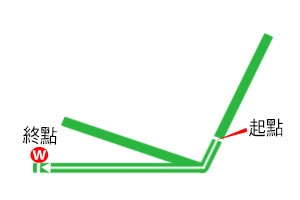 英國新市場馬場 - 草地 - 2400米 (右轉)四歲以上馬匹。配磅︰雄馬及閹馬127磅；雌馬124磅。加磅︰於2015年後，勝出一級賽3磅。總獎金 (英鎊) £100,000冠軍 £56,710，亞軍 £21,500，季軍 £10,760，殿軍 £5,360，第五名 £2,690，第六名 £1,350。名次日期賽事名稱、級別及獎金賽事名稱、級別及獎金馬場馬場途程/跑道/場地途程/跑道/場地負磅騎師檔位頭馬時間名次及          勝負距離名次及          勝負距離賠率配備冠軍/亞軍/季軍簡評1/46/4/16三歲馬 處女馬賽英鎊4,426英嶺飛2400 左膠沙地 標準 131莫雅42.34.10121/5F星域縱橫  二次發球  Belle of Seville (GB)  早段較為搶口，留守第三位，於千六米處時追近領放賽駒，於千四米處時取得領先，於四百米處時受催策，末段騎師僅以手足輕策，大勝而回。3/57/5/16L打吡預賽錦標 三歲馬英鎊100,000英嶺飛2296 左草地 好 126蘇兆輝42.28.2931.56/1銀幕男神  Carntop (GB)  星域縱橫  早段較為難以穩定走勢，居第四位，於四百米處起改善位置，於三百米處時追近前領對手，於二百米處時試圖轉換跑線卻受對手擠碰，其後僅能維持同速，終點前取得季軍。10/164/6/16G1葉森打吡大賽 三歲馬英鎊1,545,000英葉森2409 左草地 好軟 126范義龍62.40.09101925/1夏辛村  巡邏兵  愛達荷州  1/917/6/16G2英皇愛德華七世錦標 三歲馬英鎊215,500英雅士谷2400 右草地 好軟 126戴圖理42.35.1811.37/1星域縱橫  座標岩  Muntahaa (IRE)  3/617/8/16G2獲狄嘉錦標 三歲馬英鎊160,000英約克2400 左草地 好快 129戴圖理52.29.4133.59/2愛達荷州  國會大樓  星域縱橫  名次日期賽事名稱、級別及獎金賽事名稱、級別及獎金馬場馬場途程/跑道/場地途程/跑道/場地負磅騎師檔位頭馬時間名次及          勝負距離名次及          勝負距離賠率配備冠軍/亞軍/季軍簡評2/622/4/16G3經典預賽 三歲馬英鎊65,000英沙丘園2006 右草地 好軟 127高俊誠22.11.1121.512/1期中考  甘苦之計  居高臨下  留守前列位置，於四百米處時取得領先，於三百米處時被對手超越，最後二百米衝刺仍可，終點前再無餘力。1/420/5/16L三角帽錦標 三歲馬英鎊40,000英古活2200 右草地 好 126高俊誠42.33.7410.513/8甘苦之計  重重有賞  Ormito (GER)  留守放頭馬匹之後，自六百米處起改善位置，於二百米處時取得領先，末段維持強勢，輕鬆取勝。7/164/6/16G1葉森打吡大賽 三歲馬英鎊1,545,000英葉森2409 左草地 好軟 126高俊誠42.40.0971433/1夏辛村  巡邏兵  愛達荷州  1/517/9/16G3Dubai Duty Free Legacy Cup 三歲以上英鎊60,000英紐百利2205 左草地 好軟 122高俊誠32.22.8610.811/4甘苦之計  行政小區  騰勝  6/91/11/16G1拜仁大賽 三歲以上歐元155,000德慕尼黑2400 左草地 軟 127施永利12.37.426115.3Guignol (GER)  競賽歷史  鷹爪刀  名次日期賽事名稱、級別及獎金賽事名稱、級別及獎金馬場馬場途程/跑道/場地途程/跑道/場地負磅騎師檔位頭馬時間名次及          勝負距離名次及          勝負距離賠率配備冠軍/亞軍/季軍簡評2/524/3/16L馬法蘭錦標 三歲馬歐元55,000法聖格盧2100 左草地 好 125布達德32.17.1420.83.8Black Sea (FR)  夾心階層  Burger and Fries (FR)  4/620/4/16G3魯力斯大賽 三歲馬歐元80,000法尚蒂伊2100 右草地 軟 128布達德22.12.0845.32.4F實收憑據  More Than A Dream (IRE)  Valkena (FR)  3/622/7/16三歲馬 定磅賽歐元34,000法尚蒂伊2400 右草地 好 130布達德32.32.323頸2.4FSavage Rose (FR)  Wind of Change (GER)  夾心階層  1/714/8/16LPrix Michel Houyvet 三歲馬歐元55,000法多維爾3000 右草地 好 123布達德43.16.0312.53.3F夾心階層  Marmelo (GB)  Peribsen (IRE)  3/54/9/16G3萊蒂大賽 三歲馬歐元80,000法聖格盧3000 左草地 好 122布達德43.14.7931.51.8FMoonshiner (GER)  Dounyapour (FR)  夾心階層  名次日期賽事名稱、級別及獎金賽事名稱、級別及獎金馬場馬場途程/跑道/場地途程/跑道/場地負磅騎師檔位頭馬時間名次及          勝負距離名次及          勝負距離賠率配備冠軍/亞軍/季軍簡評4/516/6/16三歲馬 定磅賽歐元34,000法聖格盧2100 左草地 軟 121湛明諾32.31.0642.817Dance of Life (FR)  Shalakar (FR)  Darabad (FR)  1/1319/7/16三歲馬 處女馬賽歐元16,000法高濱2400 左草地 好軟 126湛明諾122.39.791頸2.3F居無定所  Master Ring (GB)  Bois Chevalier (FR)  3/511/8/16三歲馬 定磅賽歐元34,000法多維爾2500 右膠沙地 標準 126湛明諾52.39.5732.53.4FSantano (GER)  Sharjah (FR)  居無定所  1/107/4/17四歲以上 讓賽英鎊13,771英萊士達2366 右草地 好軟 127范亮齡72.31.05159/1居無定所  貞忠河  Rainbow Dreamer (GB)  1/926/4/17四歲以上 讓賽英鎊19,674英葉森2409 左草地 好 137駱愛敦92.41.7914.511/10F居無定所  喋喋不休  巴域男爵  名次日期賽事名稱、級別及獎金賽事名稱、級別及獎金馬場馬場途程/跑道/場地途程/跑道/場地負磅騎師檔位頭馬時間名次及          勝負距離名次及          勝負距離賠率配備冠軍/亞軍/季軍簡評4/411/9/16G2福伊錦標 四歲以上歐元125,450法尚蒂伊2400 右草地 好 128蘇銘倫22.32.2848.82.7銀色海浪  伊東城  深不可測  全程留守於後，四百米推進不前，不久大敗而回。6/162/10/16G1凱旋門大賽 三歲以上歐元5,000,000法尚蒂伊2400 右草地 好 131杜滿樂92.23.6166.590艷跡可尋  高地之舞  佐治勳章  留守於後，六百米推進上前，從未給予給前領馬匹任何威脅 。1/616/10/16G2巴黎市議會大賽 三歲以上歐元130,000法尚蒂伊2400 右草地 軟 132蘇銘倫32.29.631頸1.8F以身犯難  王族統治  Now We Can (GB)  3/1411/12/16G1浪琴表香港瓶 三歲以上港元16,500,000港沙田2400 右草地 好 126蘇銘倫42.26.2237.319里見皇冠  高地之舞  以身犯難  出閘僅屬一般。其後勒避，墮居後列，離欄競跑。跑過一千一百五十米處時受催策。直路上走內疊，保持穩勢，跑獲落後甚遠的季軍。 7/119/4/17G2夏葛特錦標 四歲以上歐元130,000法尚蒂伊2000 右草地 好 129蘇銘倫71.58.7774.34.6繁星布  名蓋天下  Maniaco (GB)  名次日期賽事名稱、級別及獎金賽事名稱、級別及獎金馬場馬場途程/跑道/場地途程/跑道/場地負磅騎師檔位頭馬時間名次及          勝負距離名次及          勝負距離賠率配備冠軍/亞軍/季軍簡評5/730/11/16三歲以上 定磅賽英鎊18,691英嶺飛2000 左膠沙地 標準 130祁義理62.02.7457.56/1精銳之師  掌管天下  Somethingthrilling (GB)  1/817/12/16三歲以上 讓賽英鎊18,691英嶺飛2400 左膠沙地 標準 133李輝42.27.9312.35/2F雪嶺名村  Barye (GB)  Rydan (IRE)  1/721/1/17四歲以上 讓賽英鎊18,691英嶺飛2400 左膠沙地 標準 137李輝32.26.9910.55/2F雪嶺名村  Rock Steady (IRE)  七願之星  2/925/2/17G3冬季打吡 四歲以上英鎊100,000英嶺飛2000 左膠沙地 標準 126馬昆92.04.682頸17/2CP心意傳達  雪嶺名村  Absolute Blast (IRE)  11/1414/4/17All-Weather Marathon Championships Conditions S. 四歲以上英鎊147,555英嶺飛3154 左膠沙地 標準 131李輝73.15.1811238/1Winning Story (GB)  百川匯流  超人隊長  名次日期賽事名稱、級別及獎金賽事名稱、級別及獎金馬場馬場途程/跑道/場地途程/跑道/場地負磅騎師檔位頭馬時間名次及          勝負距離名次及          勝負距離賠率配備冠軍/亞軍/季軍簡評1/1116/7/16G1愛爾蘭橡樹大賽 三歲馬 雌馬歐元400,000愛卻拉2400 右草地 好 126許覺能92.34.5312.814/1七重天  瓊樓玉宇  Harlequeen (GB)  留守於後，半途第十位，六百米開始在内欄推進轉入直路，四百米推騎下在馬匹之間透出，最後二百米以佳速保持優勢勝出。1/1218/8/16G1約克郡橡樹大賽 三歲以上 雌馬英鎊365,750英約克2400 左草地 好快 123歐道樂102.28.5012.8100/30七重天  艷跡可尋  慈善基金  留守於後，六百米開始推進，四百米僅守於前領馬匹之後，最後二百米上前挑戰並以較佳後勁衝赢對手勝出。5/1315/10/16G1英國冠軍雌馬錦標 三歲以上英鎊600,000英雅士谷2400 右草地 好 124莫雅132.28.4155.55/4F旅行樂  快登達  慈善基金  從大外檔起步，出閘不久需收慢 ，留守於後更曾被碰撞，四百米推進上前挑戰，最後二百只能以同速完成，未能給予前領馬匹任何威脅 。4/135/11/16G1育馬者盃雌馬草地大賽 三歲以上美元2,000,000美聖雅尼塔2000 左草地 快 120莫雅31.57.7541.84.5慈善基金  Lady Eli (USA)  Avenge (USA)  留守中置位置，六百米推進上前挑戰，最後二百米力策下以佳速完成得第四。2/725/3/17G1杜拜司馬經典賽 三歲以上美元6,000,000酋美丹2410 左草地 黏 120許覺能62.32.3922.38/1木球能手  七重天  容後再決  名次日期賽事名稱、級別及獎金賽事名稱、級別及獎金馬場馬場途程/跑道/場地途程/跑道/場地負磅騎師檔位頭馬時間名次及          勝負距離名次及          勝負距離賠率配備冠軍/亞軍/季軍簡評1/7(第二名過終點)25/9/15L高多芬錦標 三歲以上英鎊40,000英新市場2400 右草地 好 123戴圖理32.32.3823.85/2騰勝  古巴節奏  紅利略  13/1627/2/16[G1]H.H. The Emirs Trophy 三歲以上美元1,000,000卡多哈2400 右草地 好 129戴圖理82.25.85138.8清泉眼  Billabong (MOR)  Fort Moville (FR)  4/827/8/16L八月錦標 三歲以上英鎊37,000英溫莎2323 右草地 好快 129戴圖理42.23.60447/2巴郡  Majeed (GB)  更進一步  3/517/9/16G3Dubai Duty Free Legacy Cup 三歲以上英鎊60,000英紐百利2205 左草地 好軟 129戴圖理62.22.863315/2甘苦之計  行政小區  騰勝  11/1622/10/16G3聖西蒙錦標 三歲以上英鎊60,000英紐百利2405 左草地 好軟 130戴圖理72.38.191127.312/1獨力到  Mountain Bell (GB)  Kings Fete (GB)  名次日期賽事名稱、級別及獎金賽事名稱、級別及獎金馬場馬場途程/跑道/場地途程/跑道/場地負磅騎師檔位頭馬時間名次及          勝負距離名次及          勝負距離賠率配備冠軍/亞軍/季軍簡評6/72/7/16G1日蝕大賽 三歲以上英鎊525,000英沙丘園2006 右草地 軟 133戴圖理42.10.71610.512/1鷹爪刀  啹喀兵  歲月洗禮  6/723/7/16G1英皇錦標 三歲以上英鎊1,215,000英雅士谷2400 右草地 好快 133郗福年72.28.976625/1高地之舞  願望之翼  行政小區  4/91/10/16G3金柏蘭舍錦標 三歲以上英鎊60,000英雅士谷2400 右草地 軟 127戴圖理22.37.9342.39/2晉升  革命之春  Kings Fete (GB)  5/1622/10/16G3聖西蒙錦標 三歲以上英鎊60,000英紐百利2405 左草地 好軟 130郗福年82.38.1954.58/1獨力到  Mountain Bell (GB)  Kings Fete (GB)  1/72/11/16L泛光錦標 三歲以上英鎊40,000英金頓2400 右膠沙地 慢 130郗福年52.29.2810.55/4FV西方讚歌  星塵紛飛  Restorer (GB)  